      TermoReal, s.r.o.      U Teplárny 1300      509 01 Nová Paka       Tel: 606 603 565      IČ:  25961004      DIČ: CZ25961004       SMLOUVA Č.: 60576-650042417      dodací adresa: Heřmanice č.p.106      uzavřená dle par.2586 a násl.obč.zák.(zákon č.89/2012 Sb)                  v platném znění                                                            I - Smluvní strany:                                                        Tuto smlouvu o díle uzavírají:      - výše uvedený zákazník jako objednatel na jedné straně                               A          PFT spol. s.r.o, U Javůrkovy louky 567, 506 01 Jičín,                  IčO: 49813587,  DIč: CZ49813587,      zaps.v obch.rejstříku vedeným u Krajského soudu v Hradci      Králové v oddíle C, vložce 5006,      zastoupena p. Martinem Holasem na straně druhé, na základě       plné moci      č.ú:462430267/0100 nebo 209299744/0300.      II - Předmět smlouvy:                                                      Předmětem této smlouvy je dodávka a  montáž plastových otvoro-      vých výplní (dále jen oken) dle technické specifikace.(bod IV).      Montáží se rozumí osazení,upevnění,vypěnění a seřízení oken      v připravených stavebních otvorech.      Pro montážní práce je potřebný průchod bytem a manipulační      pruh široky cca 1 m podél zdi a důkladné zakrytí nábytku      a zakrytí komunikačních pruhů v jednotlivých bytech podlahové      podlahové konstrukce kartonovým papírem, aby nemohlo dojít      k poškození podlahových krytin.Zakrytí provede objednatel.      V případě, že objednatel bude chtít montáž rozdělit na více      etap, bude mu navíc účtováno cestovné montážní party      za každou další cestu.      Součástí smlouvy je  montáž, demontáž a likvidace oken.      III - Záruka na dílo:                                                      Zhotovitel poskytuje na dodaná okna záruku 5 let.      Zhotovitel poskytuje na žaluzie, sítě, parapety, dveřní výplně      záruku 24 měsíců.      Záruka se nevztahuje na vadu kování(zrezivění), způsobenou      čištěním oken včetně kování chemickými prostředky ( např.SAVO      apod.).      Záruka na bezproblémové  odstranění  ochranné  folie z oken je      poskytována do 30 dnů po provedení montáže.Dlouhou životnost a bezporuchovou funkčnost oken zajistíte jednoduchými  servisními úkony. V zájmu snadného ovládaní by        měly být pohyblivé díly kování přibližně jednou za rok promazá-      ny olejem nebo vazelínou.      Pokud  objednatel  zjistí v záruční době  skryté vady díla, je      povinnen  písemně na tuto skutečnost upozornit s tím, že uvede      vady a způsob, jakým se vady projevují.      IV - Technická specifikace:                                                Nedílnou součastí této smlouvy je  technická specifikace oken.      Specifikace určuje rozměry, typ profilu, způsob otevírání, ba-      revné  provedení, výplně oken, příslušenství a  cenu jednotli-      vých oken. Podpisem této smlouvy objednatel prohlašuje, že byl      seznámen a souhlasí s technickou  specifikací  uvedenou v této      smlouvě.      Pokud není v textové části technické specifikace uvedeno jinak      je pohled na okna zevnitř a jejich  křídla jsou dovnitř oteví-      ravá.      Technická specifikace č. 650042417      V - Doba plnění a provedení díla:                                          Smluvní  strany  se  dohodly, že  zhotovitel  provede  dodávku      a montáž oken   do 10-12  týdnů po podpisu smlouvy .      Po ukončení díla dojde k jeho předání a převzetí,o čemž bude      sepsán písemně předávací protokol. Předáním a převzetím díla      vzniká pak objednateli povinnost a zhotoviteli právo na zapla-      cení ceny za dílo.      VI - Cena díla:                                                            Zhotovitel i objednatel shodně  prohlašují, že pevná cena díla      byla stanovena dohodou.      Cena bez DPH: 91 601,25  Kč      VII - Platební podmínky:                                                   Platba  bude  provedena platebním  příkazem na základě faktury      vystavené dodavetelem se splatností 14 dní.Faktura bude vysta-      vena dle platných předpisů ze zákona o DPH.      Okna zůstávají majetkem zhotovitele až do úplného uhrazení      smluvní částky.      VIII - Závěrečná ustanovení:                                               Tato  smlouva je  vyhotovena ve dvou exemplářích, z nichž jeden      obdrží  objednatel a jeden zhotovitel.      Pokud nebylo v této smlouvě ujednáno jinak, řídí se právní      poměry z ní vyplývající a vznikající občanským zákoníkem      v platném znění.      Veškeré  změny technické specifikace jsou možné provádět      pouze  písemně (faxem) a musí být písemně potvrzeny zhoto-      vitelem. Jestliže objednatel provede změnu po podpisu smlouvy,      je povinen  uhradit  veškeré  náklady, které  s realizací této      změny vzniknou.      Na základě shodné vůle obou smluvních stran, není objednatel      oprávněn postoupit jakoukoliv pohledávku ,včetně event.příslu-      šenství na třetí osobu. Rovněž započtení pohledávky vůči zhoto-      viteli není přípustné.        Objednatel je srozuměn s nutností ochrany povrchu u profilů,      skla a kování oken před mechanickým a chemickým poškozením, např.      při zednických úpravách budovy, kde jsou okna namontována.      V případě nedodržení tohoto ustanovení a poškození oken uvede-      ným způsobem se zhotovitel zbavuje povinnosti reklamačního      plnění na předmětná okna.      Objednatel se dále upozorňuje na nutnost ponechání montážních      podložek v prostoru montážní spáry.      Tato smlouva nabývá účinnosti a platnosti dnem podpisu obou      smluvních stran.      Upozornění:                                                                Zákon č.235/2004 Sb. umožňujem v případě namontování otvorových      výplní do objektu určeného k bydlení, uplatnit sníženou sazbu      DPH. Tuto skutečnost musí objednatel doložit zhotoviteli výpisem      z katastru nemovitostí nebo jiným odpovídajícím dokladem.      Pokud tak neučiní do jednoho týdne po podpisu smlouvy,uplatní      zhotovitel sazbu DPH ve výši 21% bez nároku objednatele na přepis      faktury při pozdějším doložení výše uvedeného dokladu.      PFT ,spol. s.r.o.,       středisko Vrchlabí      Nádražní 488      543 01 Vrchlabí      mail: vrchlabi@pft.cz      tel./fax: 499/421113, tel:499/425921-2      Ve Vrchlabí dne 13.července 2023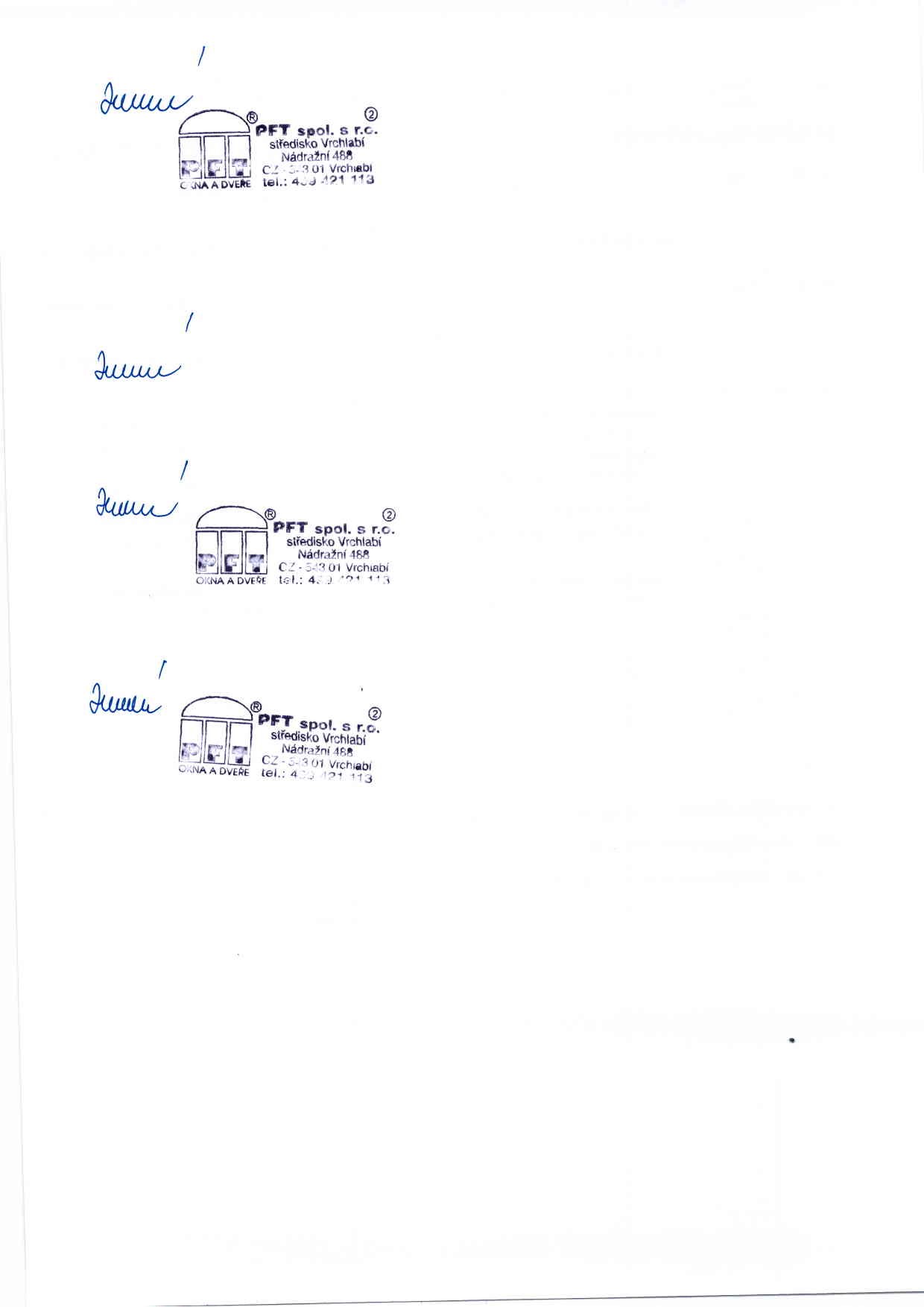           ..................             ...................             zhotovitel                       objednatel